РАБОЧАЯ ПРОГРАММА УЧЕБНОГО ПРЕДМЕТА «ЯДЕРНАЯ ФИЗИКА (факультатив)» 10-11 КЛАССПЛАНИРУЕМЫЕ РЕЗУЛЬТАТЫ ОСВОЕНИЯ УЧЕБНОГО ПРЕДМЕТА, КУРСАЛичностные результаты освоения основной образовательной программыЛичностные результаты в сфере отношений обучающихся к себе, к своему здоровью, к познанию себя:ориентация обучающихся на достижение личного счастья, реализацию позитивных жизненных перспектив, инициативность, креативность, готовность и способность к личностному самоопределению, способность ставить цели и строить жизненные планы;готовность и способность обеспечить себе и своим близким достойную жизнь в процессе самостоятельной, творческой и ответственной деятельности;готовность и способность обучающихся к отстаиванию личного достоинства, собственного мнения, готовность и способность вырабатывать собственную позицию по отношению к общественно-политическим событиям прошлого и настоящего на основе осознания и осмысления истории, духовных ценностей и достижений нашей страны;готовность и способность обучающихся к саморазвитию и самовоспитанию в соответствии с общечеловеческими ценностями и идеалами гражданского общества, потребность в физическом самосовершенствовании, занятиях спортивно-оздоровительной деятельностью;принятие и реализация ценностей здорового и безопасного образа жизни, бережное, ответственное и компетентное отношение к собственному физическому и психологическому здоровью; неприятие вредных привычек: курения, употребления алкоголя, наркотиков.Личностные результаты в сфере отношений обучающихся к России как к Родине (Отечеству): российская идентичность, способность к осознанию российской идентичности в поликультурном социуме, чувство причастности к историко-культурной общности российского народа и судьбе России, патриотизм, готовность к служению Отечеству, его защите; уважение к своему народу, чувство ответственности перед Родиной, гордости за свой край, свою Родину, прошлое и настоящее многонационального народа России, уважение к государственным символам (герб, флаг, гимн);формирование уважения к русскому языку как государственному языку Российской Федерации, являющемуся основой российской идентичности и главным фактором национального самоопределения;воспитание уважения к культуре, языкам, традициям и обычаям народов, проживающих в Российской Федерации.Личностные результаты в сфере отношений обучающихся к закону, государству и к гражданскому обществу: гражданственность, гражданская позиция активного и ответственного члена российского общества, осознающего свои конституционные права и обязанности, уважающего закон и правопорядок, осознанно принимающего традиционные национальные и общечеловеческие гуманистические и демократические ценности, готового к участию в общественной жизни;признание неотчуждаемости основных прав и свобод человека, которые принадлежат каждому от рождения, готовность к осуществлению собственных прав и свобод без нарушения прав и свобод других лиц, готовность отстаивать собственные права и свободы человека и гражданина согласно общепризнанным принципам и нормам международного права и в соответствии с Конституцией Российской Федерации, правовая и политическая грамотность;мировоззрение, соответствующее современному уровню развития науки и общественной практики, основанное на диалоге культур, а также различных форм общественного сознания, осознание своего места в поликультурном мире; интериоризация ценностей демократии и социальной солидарности, готовность к договорному регулированию отношений в группе или социальной организации;готовность обучающихся к конструктивному участию в принятии решений, затрагивающих их права и интересы, в том числе в различных формах общественной самоорганизации, самоуправления, общественно значимой деятельности; приверженность идеям интернационализма, дружбы, равенства, взаимопомощи народов; воспитание уважительного отношения к национальному достоинству людей, их чувствам, религиозным убеждениям;  готовность обучающихся противостоять идеологии экстремизма, национализма, ксенофобии; коррупции; дискриминации по социальным, религиозным, расовым, национальным признакам и другим негативным социальным явлениям. Личностные результаты в сфере отношений обучающихся с окружающими людьми: нравственное сознание и поведение на основе усвоения общечеловеческих ценностей, толерантного сознания и поведения в поликультурном мире, готовности и способности вести диалог с другими людьми, достигать в нем взаимопонимания, находить общие цели и сотрудничать для их достижения; принятие гуманистических ценностей, осознанное, уважительное и доброжелательное отношение к другому человеку, его мнению, мировоззрению;способность к сопереживанию и формирование позитивного отношения к людям, в том числе к лицам с ограниченными возможностями здоровья и инвалидам; бережное, ответственное и компетентное отношение к физическому и психологическому здоровью других людей, умение оказывать первую помощь;формирование выраженной в поведении нравственной позиции, в том числе способности к сознательному выбору добра, нравственного сознания и поведения на основе усвоения общечеловеческих ценностей и нравственных чувств (чести, долга, справедливости, милосердия и дружелюбия); развитие компетенций сотрудничества со сверстниками, детьми младшего возраста, взрослыми в образовательной, общественно полезной, учебно-исследовательской, проектной и других видах деятельности. Личностные результаты в сфере отношений обучающихся к окружающему миру, живой природе, художественной культуре: мировоззрение, соответствующее современному уровню развития науки, значимости науки, готовность к научно-техническому творчеству, владение достоверной информацией о передовых достижениях и открытиях мировой и отечественной науки, заинтересованность в научных знаниях об устройстве мира и общества;готовность и способность к образованию, в том числе самообразованию, на протяжении всей жизни; сознательное отношение к непрерывному образованию как условию успешной профессиональной и общественной деятельности; экологическая культура, бережное отношения к родной земле, природным богатствам России и мира; понимание влияния социально-экономических процессов на состояние природной и социальной среды, ответственность за состояние природных ресурсов; умения и навыки разумного природопользования, нетерпимое отношение к действиям, приносящим вред экологии; приобретение опыта эколого-направленной деятельности;эстетическое отношения к миру, готовность к эстетическому обустройству собственного быта. Личностные результаты в сфере отношений обучающихся к семье и родителям, в том числе подготовка к семейной жизни:ответственное отношение к созданию семьи на основе осознанного принятия ценностей семейной жизни; положительный образ семьи, родительства (отцовства и материнства), интериоризация традиционных семейных ценностей. Личностные результаты в сфере отношения обучающихся к труду, в сфере социально-экономических отношений:уважение ко всем формам собственности, готовность к защите своей собственности, осознанный выбор будущей профессии как путь и способ реализации собственных жизненных планов;готовность обучающихся к трудовой профессиональной деятельности как к возможности участия в решении личных, общественных, государственных, общенациональных проблем;потребность трудиться, уважение к труду и людям труда, трудовым достижениям, добросовестное, ответственное и творческое отношение к разным видам трудовой деятельности;готовность к самообслуживанию, включая обучение и выполнение домашних обязанностей.Личностные результаты в сфере физического, психологического, социального и академического благополучия обучающихся:физическое, эмоционально-психологическое, социальное благополучие обучающихся в жизни образовательной организации, ощущение детьми безопасности и психологического комфорта, информационной безопасности.Метапредметные результаты освоения основной образовательной программыМетапредметные результаты освоения основной образовательной программы представлены тремя группами универсальных учебных действий (УУД).Регулятивные универсальные учебные действияВыпускник научится:самостоятельно определять цели, задавать параметры и критерии, по которым можно определить, что цель достигнута;оценивать возможные последствия достижения поставленной цели в деятельности, собственной жизни и жизни окружающих людей, основываясь на соображениях этики и морали;ставить и формулировать собственные задачи в образовательной деятельности и жизненных ситуациях;оценивать ресурсы, в том числе время и другие нематериальные ресурсы, необходимые для достижения поставленной цели;выбирать путь достижения цели, планировать решение поставленных задач, оптимизируя материальные и нематериальные затраты; организовывать эффективный поиск ресурсов, необходимых для достижения поставленной цели;сопоставлять полученный результат деятельности с поставленной заранее целью.2. Познавательные универсальные учебные действияВыпускник научится: искать и находить обобщенные способы решения задач, в том числе, осуществлять развернутый информационный поиск и ставить на его основе новые (учебные и познавательные) задачи;критически оценивать и интерпретировать информацию с разных позиций,  распознавать и фиксировать противоречия в информационных источниках;использовать различные модельно-схематические средства для представления существенных связей и отношений, а также противоречий, выявленных в информационных источниках;находить и приводить критические аргументы в отношении действий и суждений другого; спокойно и разумно относиться к критическим замечаниям в отношении собственного суждения, рассматривать их как ресурс собственного развития;выходить за рамки учебного предмета и осуществлять целенаправленный поиск возможностей для  широкого переноса средств и способов действия;выстраивать индивидуальную образовательную траекторию, учитывая ограничения со стороны других участников и ресурсные ограничения;менять и удерживать разные позиции в познавательной деятельности.Коммуникативные универсальные учебные действияВыпускник научится:осуществлять деловую коммуникацию как со сверстниками, так и со взрослыми (как внутри образовательной организации, так и за ее пределами), подбирать партнеров для деловой коммуникации исходя из соображений результативности взаимодействия, а не личных симпатий;при осуществлении групповой работы быть как руководителем, так и членом команды в разных ролях (генератор идей, критик, исполнитель, выступающий, эксперт и т.д.);координировать и выполнять работу в условиях реального, виртуального и комбинированного взаимодействия;развернуто, логично и точно излагать свою точку зрения с использованием адекватных (устных и письменных) языковых средств;распознавать конфликтогенные ситуации и предотвращать конфликты до их активной фазы, выстраивать деловую и образовательную коммуникацию, избегая личностных оценочных суждений.Предметные результаты освоения основной образовательной программыВ результате изучения учебного предмета «Ядерная физика» на уровне среднего общего образованияВыпускник научится на базовом уровне- раскрывать на примерах роль ядерной физики в формировании современной научной картины мира и в практической деятельности человека, взаимосвязь между физикой и другими естественными науками;- объяснять и анализировать роль и место физики в формировании современной научной картины мира, в развитии современной техники и технологии, в практической деятельности людей;- характеризовать взаимосвязь между физикой и другими естественными науками;- понимать и объяснять целостность физической теории, различать границы её применимости и место в ряду других физических теорий;- владеть приёмами построения теоретических доказательств, а также прогнозирования особенностей протекания физических явлений и процессов на основе полученных теоретических выводов и доказательств;- самостоятельно планировать и проводить физические эксперименты;- решать практико-ориентированные качественные и расчётные физические задачи с опорой как на известные физические законы, закономерности и модели, так и на тексты с избыточной информацией;- объяснять границы применения изученных физических моделей при решении физических и межпредметных задач;- выдвигать гипотезы на основе знания основополагающих физических закономерностей и законов;- объяснять принципы работы и характеристики изученных машин, приборов и технических устройств;- объяснять условия применения физических моделей при решении физических задач, находить адекватную предложенной в задаче физическую модель, разрешать проблему как на основе имеющихся знаний, так и при помощи методов оценки.Учащийся получит возможность научиться:- описывать и анализировать полученную в результате проведённых физических экспериментов информацию, определять её достоверность;- понимать и объяснять системную связь между основополагающими научными понятиями: пространство, время, материя (вещество, поле), движение, сила, энергия;- решать экспериментальные, качественные и количественные задачи олимпиадного уровня сложности, используя физические законы, а также уравнения, связывающие физические величины;- анализировать границы применимости физических законов, понимать всеобщий характер фундаментальных законов и ограниченность использования частных законов;- формулировать и решать новые задачи, возникающие в ходе учебно-исследовательской и проектной деятельности;- усовершенствовать приборы и методы исследования в соответствии с поставленной задачей;- использовать методы математического моделирования, в том числе простейшие статистические методы, для обработки результатов эксперимента.Содержание учебного предметаВведение Излучение абсолютно чёрного тела и квантовая гипотеза Планка, открытие Дж. Дж. Томсоном электрона. Открытие рентгеновского излучения. Открытие А. А. Беккерелем радиоактивности. Опыты Пьера и Марии Кюри. Создание А. Эйнштейном специальной теории относительности. Взаимосвязь между массой и энергией. Эксперимент Э. Резерфорда по открытию «планетарной» модели атомного ядра. Квантование энергии и модель Н. Бора. Последствия этих открытий для создания квантовой механики и ядерной физики как основы технического прогресса человечества в XX и XXI вв., создания картины микро- и макрокосмоса на основе Стандартной модели.Химические элементы, атомы и молекулы. Изотопы Модель атома Бора и линейчатые спектры. Квантование энергии. Волны материи Л. де Бройля. Корпускулярно-волновой дуализм. Дифракция электронов на кристаллах. Фотоэффект и эффект Комптона. Принцип неопределённости Гейзенберга. Уравнение Шредингера. Волновая функция и её вероятностная интерпретация. Квантовый эффект туннелирования. Квантование углового момента. Спин электрона. Принцип запрета Паули. Электронные оболочки атомов и Периодический закон Менделеева. Молекулы. Спектры атомов и молекул.Атом и атомное ядроОсновные свойства атомных ядер: состав, размер, форма, заряд, масса ядра, энергия связи. Изотопы. Границы стабильности атомных ядер. Спин протона и нейтрона. Угловой момент ядра. Ядерные силы. Классическая протон-нейтронная модель ядра. Ядерные модели: ферми-газ, капельная, оболочечная и обобщённая модель ядра. Короткодействующие нуклонные корреляции в ядрах и кумулятивный ядерный эффект. Явление радиоактивности. Виды радиоактивности: a-, b-, g-распад, спонтанное деление. Границы стабильности атомных ядер. Закон радиоактивного распада. Период полураспада. Активность радиоактивного источника. Качественные и расчётные задачи. Математический практикум «Статистический характер радиоактивного распада».Взаимосвязь массы и энергии Основные постулаты специальной теории относительности. Преобразования Галилея и Лоренца. Инвариантность интервала.Масса в классической механике и теории относительности. Преобразования Лоренца для импульса и энергии. Масса — релятивистский инвариант. Связь энергии и массы покоя. Примеры перехода массы в энергию и энергии в массу. Дефект массы и энергия связи ядер. Массы и энергия составных систем. Релятивистская кинематика и законы сохранения энергии и импульса.Ядерные реакции Ядерные превращения в экспериментах Резерфорда. Открытие протона и нейтрона. Реакции деления ядер. Цепная ядерная реакция. Термоядерные реакции. Подпороговые реакции. Рождение антипротонов. Изучение структуры протонов и ядер в пучках электронов. Качественные и расчётные задачи.Ядерная астрофизикаФундаментальные взаимодействия. Стандартная модель. Большой взрыв. Атомы водорода и легчайших элементов. Синтез элементов в звёздах. Взрывы сверхновых звёзд и нейтронные звёзды.Синтез новых тяжелых и сверхтяжелых элементов Трансурановые и трансфермиевые элементы. «Остров стабильности» и синтез новых сверхтяжёлых элементов. Лаборатория ядерных реакций имени академика Г. Н. Флёрова. Модель циклотрона и детектора для регистрации сверхтяжёлых элементов. Как регистрируют сверхтяжёлые элементы.Радиация и жизнь Что изучает радиобиология. Состав космического излучения и его воздействие на живые организмы. Пилотируемые полёты в космос и радиационные риски. Астробиология. Моделирование радиационных повреждений клеток в среде GEANT.Глобальные источники энергии Ядерная энергетика и глобальные проблемы человечества. Ядерные реакторы. Природные ядерные реакторы. Решение качественных и расчётных задач. Интерактивная модель ядерного реактора.В лабораториях ученых Принципы работы линейных и циклических ускорителей. Движение заряженных частиц в электрическом и магнитном поле. В. И. Векслер: принцип автофазировки. А. М. Будкер: идея электронного охлаждения и первые встречные кольца. Большой адронный коллайдер (LHC) в Европе и коллайдер релятивистских ядер (RHIC). Модель ускорительного комплекса НИКА — российского коллайдера тяжёлых ионов.Что происходит при столкновениях релятивистских ядер. Детекторы для регистрации продуктов ядерных реакций. Основные характеристики реакций. Триггер для отбора событий. Время-проекционная камера. Электромагнитный калориметр, силиконовые детекторы для определения вершины взаимодействия.Ядерные исследования с нейтронами. Свойства нейтронных пучков. Модель исследовательского импульсного реактора на быстрых нейтронах ИБР-2. Применение нейтронного активационного анализа в экологии. Ядерная планетология. Поиск воды на Марсе при помощи источника нейтронов. Взаимодействие заряженных частиц, фотонов и электронов с веществом. Различные типы детекторов: газовый, фотоэмульсии, пузырьковая камера, сцинтилляционный, полупроводниковый, детектор на основе микроканальных пластин. Съём сигнала с детектора. Энергетические и время-пролётные спектры. Современные методы съёма и оцифровки информации.3.ТЕМАТИЧЕСКОЕ ПЛАНИРОВАНИЕс указанием количества часов, отводимых на освоение каждой темы.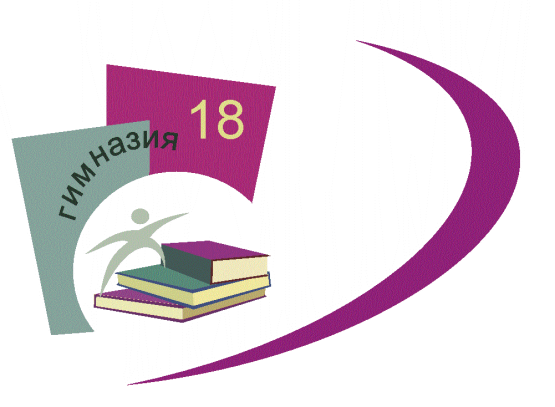 Приложение 1.27Основной общеобразовательной программы – образовательной программы среднего общего образования МАОУ гимназии № 18, утвержденной приказом МАОУ гимназии № 18 от 11.01.2021г     № 17РазделТема урокаКол-во часовКол-во часовРазделТема урока1006710 класс1. Химические элементы, атомы и молекулы. Изотопы Безопасность на уроках ядерной физики ИОТ-014-2019111. Химические элементы, атомы и молекулы. Изотопы Вещество. Атомы и молекулы331. Химические элементы, атомы и молекулы. Изотопы Свойства химических элементов331. Химические элементы, атомы и молекулы. Изотопы Решение задач221. Химические элементы, атомы и молекулы. Изотопы представление 1. Химические элементы, атомы и молекулы. Изотопы Виртуальная лабораторная работа 1. Основы измерения в ядерной физике. Осциллограф и генератор сигналов222. Атом и атомное ядро Строение атома332. Атом и атомное ядро Изотопы332. Атом и атомное ядро Основные свойства ядер332. Атом и атомное ядро Решение задач332. Атом и атомное ядро Виртуальная лабораторная работа 2. Основы измерения в ядерной физике. Радиоактивный источник223. Явление радиоактивности История открытия радиоактивности333. Явление радиоактивности Закон радиоактивного распада. Виды распадов333. Явление радиоактивности Альфа-, бета- и гамма-распады333. Явление радиоактивности Естественная радиоактивность. Радиоактивные ряды333. Явление радиоактивности Решение задач333. Явление радиоактивности Виртуальная лабораторная работа 3. Взаимодействие заряженных частиц с веществом. Измерение спектра альфа-частиц33Итого за 10 класс 34 ч343411 класс4. Взаимосвязь массы и энергии Взаимосвязь массы и энергии324. Взаимосвязь массы и энергии Деление и синтез214. Взаимосвязь массы и энергии Решение задач215. Ядерные реакции Ядерные реакции – путь к получению новых элементов325. Ядерные реакции Законы сохранения в ядерных реакциях215. Ядерные реакции Ядерные реакции под действием заряженных и нейтральных частиц315. Ядерные реакции Характеристики ядерной реакции315. Ядерные реакции Решение задач216. Ядерная астрофизика У Вселенной было начало216. Ядерная астрофизика Происхождение элементов в звездах216. Ядерная астрофизика Решение задач316. Ядерная астрофизика Виртуальная лабораторная работа 4 по измерению спектра гамма-квантов. Взаимодействие гамма-квантов с веществом. Комптон-эффект. Рождение электрон-позитронных пар.217. Синтез новых тяжелых и сверхтяжелых элементовРеакции синтеза новых элементов тяжелее урана327. Синтез новых тяжелых и сверхтяжелых элементовОпыты по поиску «острова стабильности»217. Синтез новых тяжелых и сверхтяжелых элементовВиртуальная лабораторная работа 5 по измерению заряда ядра. Характеристическое рентгеновское излучение. Закон Мозли.218. Радиация и жизньКосмическая радиация218. Радиация и жизньВлияние радиации и способы защиты от нее219. Использование ядерных технологийАтомная энергетика329. Использование ядерных технологийЯдерная медицина219. Использование ядерных технологийЯдерные технологии в промышленности319. Использование ядерных технологийРадиоуглеродное датирование219. Использование ядерных технологийВиртуальная лабораторная работа 6 по исследованию процесса спонтанного деления калифорния-252 с помощью двухплечевого времяпролетного спектрометра2110. Глобальные источники энергииЭнергетика в жизни человека21Источники энергии на Земле и их сравнительный анализ3111. В лабораториях ученыхКоллайдеры и загадки Вселенной21Нейтрон как инструмент научных исследований21Тяжелые ионы и безопасность полета человека на Марс21Нейтринная физика на озере Байкал21Итоговое тестированиеИтоговое тестирование11Итого за 11 класс 6633Итого10067